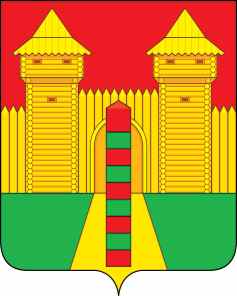 АДМИНИСТРАЦИЯ  МУНИЦИПАЛЬНОГО  ОБРАЗОВАНИЯ«ШУМЯЧСКИЙ  РАЙОН» СМОЛЕНСКОЙ  ОБЛАСТИРАСПОРЯЖЕНИЕот 24.10.2023г. № 287-р________         п. Шумячи         В соответствии с Уставом Шумячского городского поселения, на основании обращения директора МБОУ «Шумячская СШ им. В.Ф. Алешина»                                 И.Н. Кухаренковой от 11.10.2023 № 56. 	1. Передать с баланса Администрации муниципального образования «Шумячский район» Смоленской области по бюджету Шумячского городского поселения на баланс муниципального бюджетного образовательного учреждения «Шумячская средняя школа имени В.Ф.Алешина» следующие строительные материалы:	- тротуарная плитка (брусчатка) цвет серый – в количестве 7 м², стоимостью 4 151 (четыре тысячи сто пятьдесят один) рубль 14 копеек.	2. Отделу городского хозяйства Администрации муниципального образования «Шумячский район» Смоленской области подготовить и представить на утверждение акт приема-передачи строительных материалов.Глава муниципального образования«Шумячский район» Смоленской области                                        А.Н. ВасильевО передаче строительных материалов 